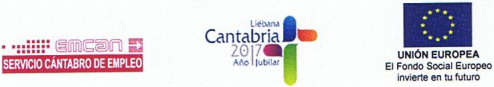 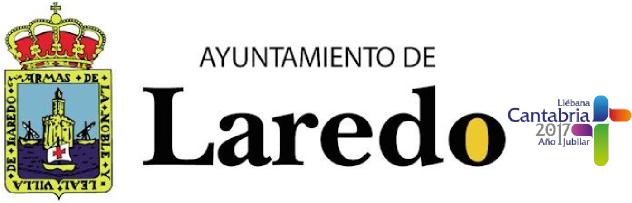 El examen para Guias de la naturaleza se realizara el 29-6-2017 a las 12:00 de la mañana, en la 3 planta del Ayuntamiento de Laredo.